UNIVERSITETI I MITROVICËS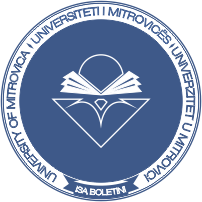 	UNIVERSITY OF MITROVICA “ISA BOLETINI”		PIM Trepça, 40 000 Mitrovicë, Republika e Kosovështtp://www.umib.net; Tel: +381-28535725/535727	Datë 10.9.2016Universiteti i Mitrovicës “Isa Boletini”ShpallKONKURSpër zgjedhjen e personelit akademik në fakultetet e Universitetit të MitrovicësFakulteti i Inxhinierisë Mekanike dhe KompjuterikeNjë mësimdhënës për lëndët: Programimi, Programimi i orientuar në objekte, Rrjetat kompjuterike, Zhvillimi dhe programimi në ueb, Sistemet e databazave dhe Siguria në IT.Një mësimdhënës për lëndët: Auditim, Ekonomia inxhinierike dhe Menaxhimi i transportit.Një asistent për grup lëndësh nga Matematika.Fakulteti i EdukimitNjë mësimdhënës për grup lëndësh nga matematikaNjë mësimdhënës për grup lëndësh nga lëmi pedagogji-psikologjiNjë mësimdhënës për lëndët: Bazat e shkencave natyrore me metodologji I dhe II,Një mësimdhënës për lëndët: Bazat e shkencave shoqërore me metodologji, Metodologji e shkencave shoqërore, Edukatë qytetare Një mësimdhënës për lëndët: Metodologji e arteve figurative, Artet e bukura, Vizatim dhe Punë dore me modelimNjë  mësimdhënës për lëndët: Histori kombëtare dhe Historia e arsimit kombëtarNjë mësimdhënës për lëndët: Gjuhë angleze I dhe IINjë asistent për grup lëndësh nga matematikaNjë asistent për grup lëndësh nga lëmi i shkencave sociale.Fakulteti JuridikNjë mësimdhënës për grup lëndësh nga lëmi penalNjë mësimdhënës për grup lëndësh nga lëmi ekonomikNjë  asistent për grup lëndësh nga lëmi administrativ-kushtetuesNjë  asistent për grup lëndësh nga lëmi civilNjë  asistent për grup lëndësh nga lëmi ndërkombëtarNjë  asistent për grup lëndësh nga lëmi financiarNjë  asistent për grup lëndësh nga lëmi ekonomikNjë  asistent për gjuhë angleze.Fakulteti Ekonomik Një mësimdhënës për grup lëndësh nga lëmi EkonomiksNjë mësimdhënës për grup lëndësh nga lëmi Banka dhe FinancaNjë mësimdhënës për grup lëndësh nga lëmi Kontabilitet dhe AuditimDy mësimdhënës për grup lëndësh nga lëmi MenaxhmentNjë asistent për grup lëndësh nga lëmi EkonomiksNjë asistent për grup lëndësh nga lëmi InformatikëNjë asistent për grup lëndësh nga lëmi Banka dhe FinancaNjë asistent për grup lëndësh nga lëmi Kontabilitet dhe AuditimPersoneli akademik do të angazhohet për mësimdhënie akademike dhe kërkime shkencore.Zgjedhja e personelit akademik do të bëhet në pajtim me dispozitat e Statutit të Përkohshëm të Universitetit të Mitrovicës “Isa Boletini”.Kandidatet që paraqiten në konkurs duhet të dorëzojnë:Kërkesën për aplikimNjë cv profesionale, shkarko në këtë link: www.umib.netCertifikatën e lindjes-origjinale;Kopjen e diplomës përkatëse, të vërtetuar nga organi kompetent;Dëshmitë për publikimet shkencore e profesionale;Kopjen e vendimit për nostrifikimin e diplomës, të vërtetuar nga organi kompetent (vetëm kandidatet që kanë fituar diplomë doktorate ose masteri jashtë vendit);Vendimin e zgjedhjes së fundit (vetëm kandidatët të cilët janë të punësuar në ndonjë institucion të arsimit të lartë publik në Kosovë);Si dhe informata tjera, të cilat konsiderohen të rëndësishme për aplikantin.Paraqitja e dokumenteve bëhet në fakultetin përkatës. Të gjitha dokumentet duhet të dorëzohen në kopje fizike. Përveç kopjes fizike dokumentet duhet të dorëzohen edhe në formë elektronike (të skanuara), në adresën konkursi.personeliakademik2016@umib.net Konkursi mbetet i hapur 15 ditë kalendarike nga dita e shpalljes në gazetë, respektivisht deri më datën 24.9.2016.Aplikacionet e arritura pas afatit, si dhe ato të pakompletuara nuk do të merren në shqyrtim.Konkursin mund ta gjeni të publikuar në: www.umib.net Për informata më të hollësishme mund të kontaktoni Administratën e fakulteteve përkatëse në numrat e tel: 028 530 446- Fakulteti i Gjeoshkencave dhe Fakulteti i Teknologjisë Ushqimore; 028 534179 Fakulteti i Inxhinierisë Mekanike dhe Kompjuterike; dhe 028 535625 për Fakultetin Juridik, Ekonomik dhe të Edukimit, prej orës 08:00 – 16:00.